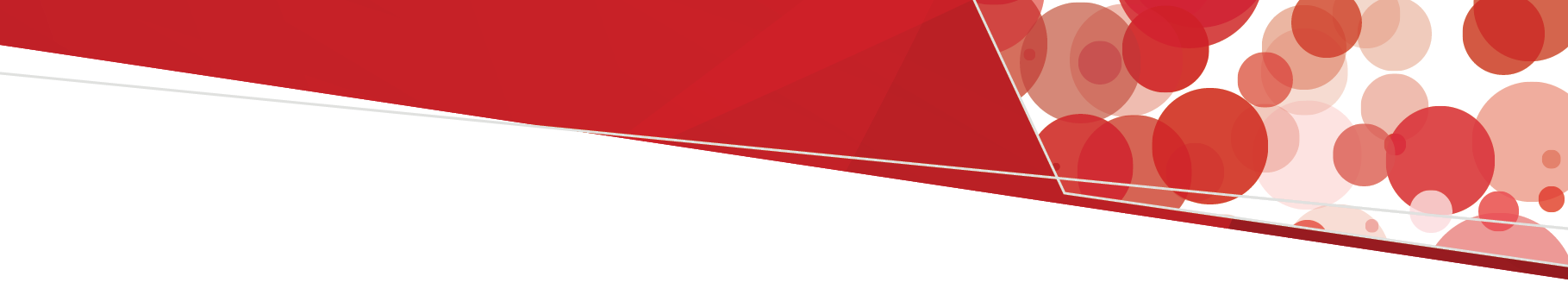 Emergency use RBC are NOT RISK FREEUse group specific/crossmatched blood wherever possibleCHECK for a valid group and screen/crossmatch and transfusion historyTake a pretransfusion sample BEFORE giving emergency bloodMOVE to group specific/crossmatched RBC ASAPASSESS the clinical requirement for holding emergency use group O RBCROTATE emergency use group O RBC on a regular basisAUDIT emergency group O RBC useINVESTIGATE incidents of inappropriate emergency group O RBC use and/or wastageREPORT antibody formation/transfusion reactions after emergency group O RBC use to local and state haemovigilance programPRESERVE O RhD negative blood for those that have no alternativeEmergency use group O red blood cells (RBC)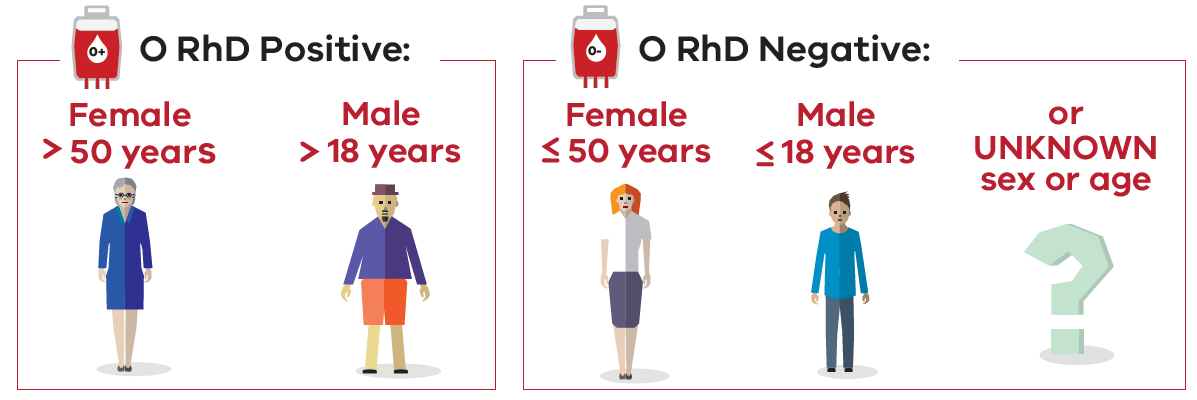 To receive this document in another format, phone 9694 0102, using the National Relay Service 13 36 77 if required, or email Blood Matters <bloodmatters@redcrossblood.org.au>.Authorised and published by the Victorian Government, 1 Treasury Place, Melbourne.© State of Victoria, Australia, Department of Health, January 2023.Available at Blood Matters Program website <https://www.health.vic.gov.au/patient-care/blood-matters-program>